LAMPIRAN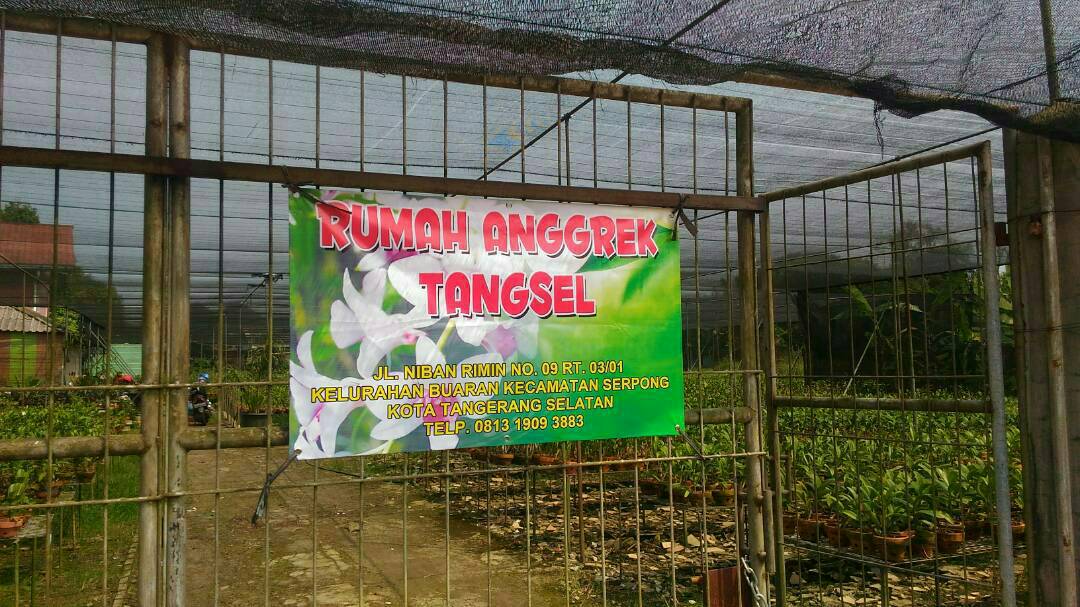 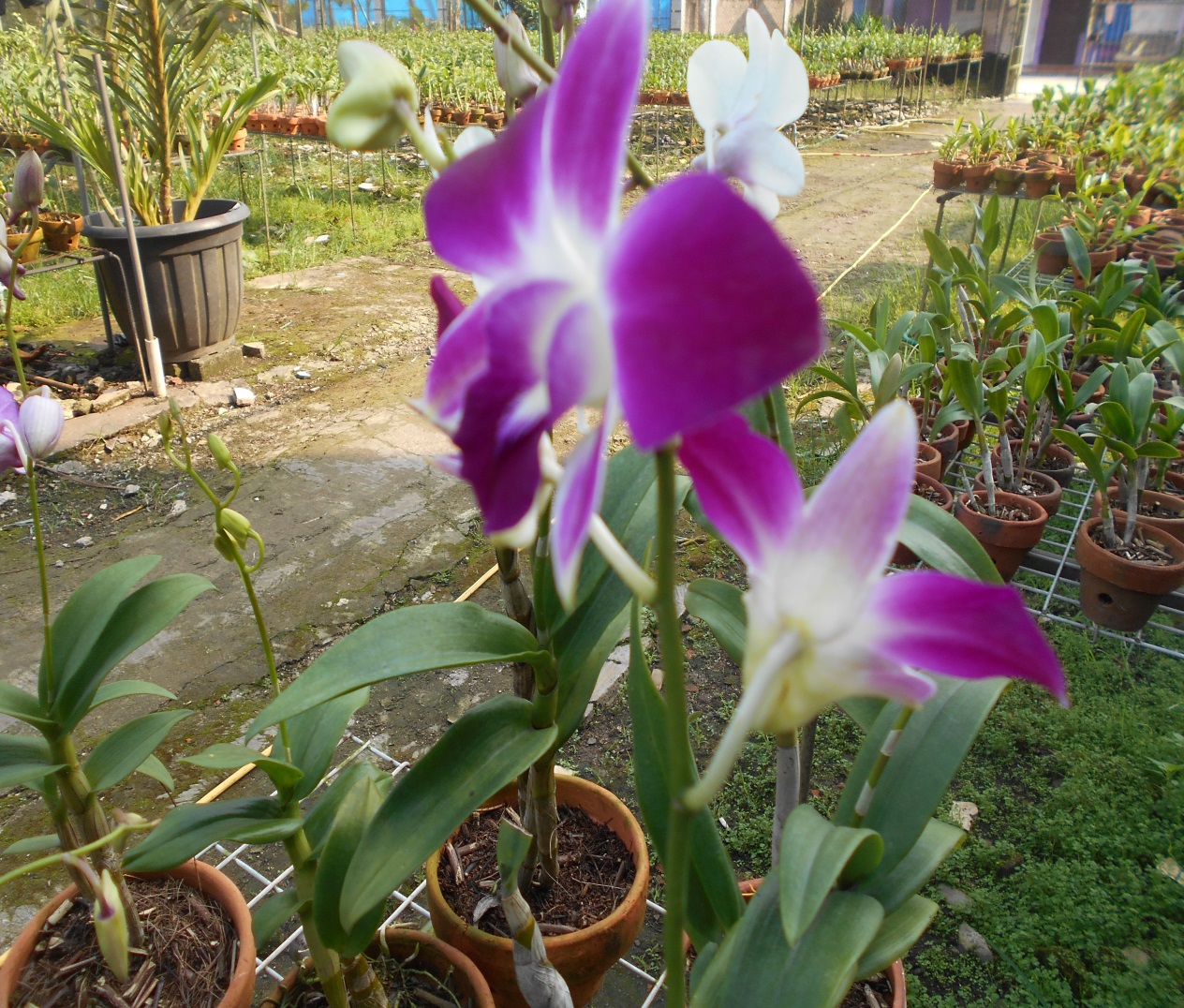 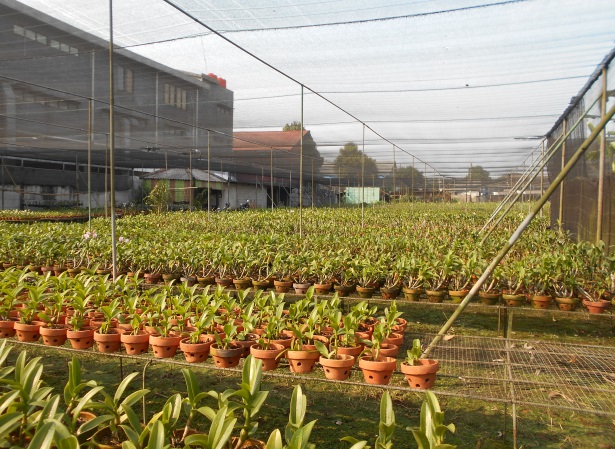 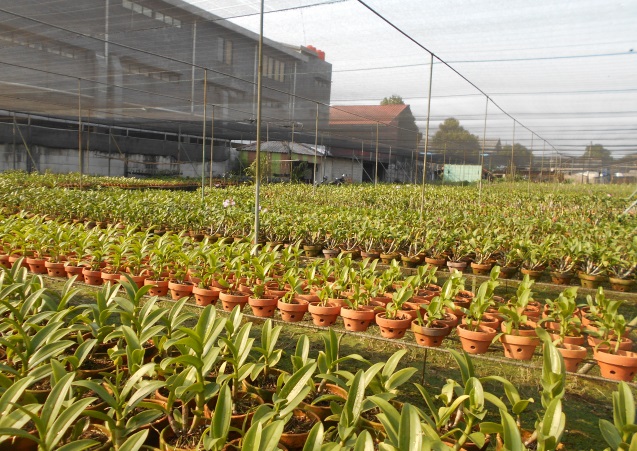 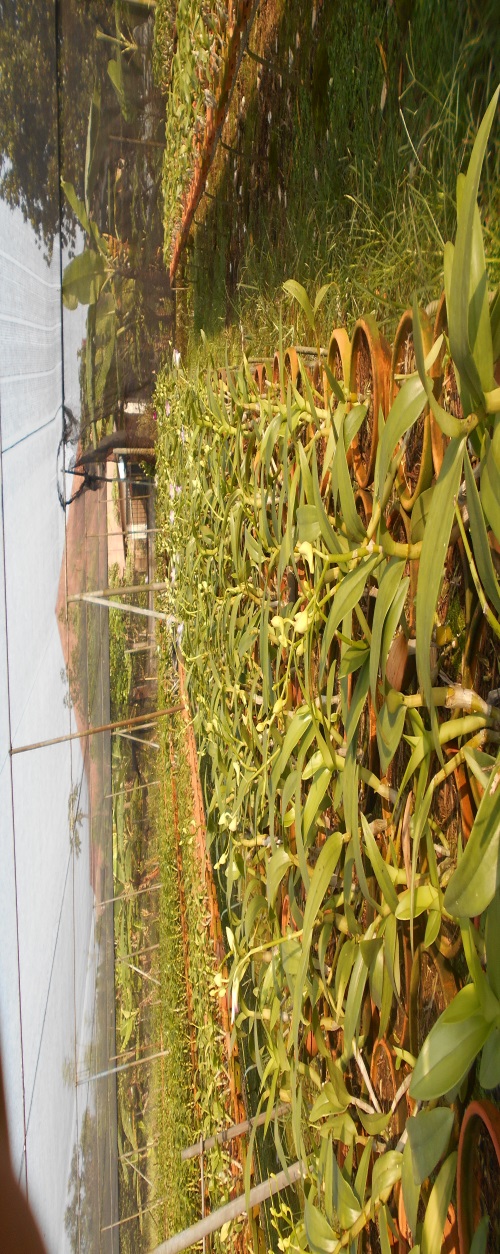 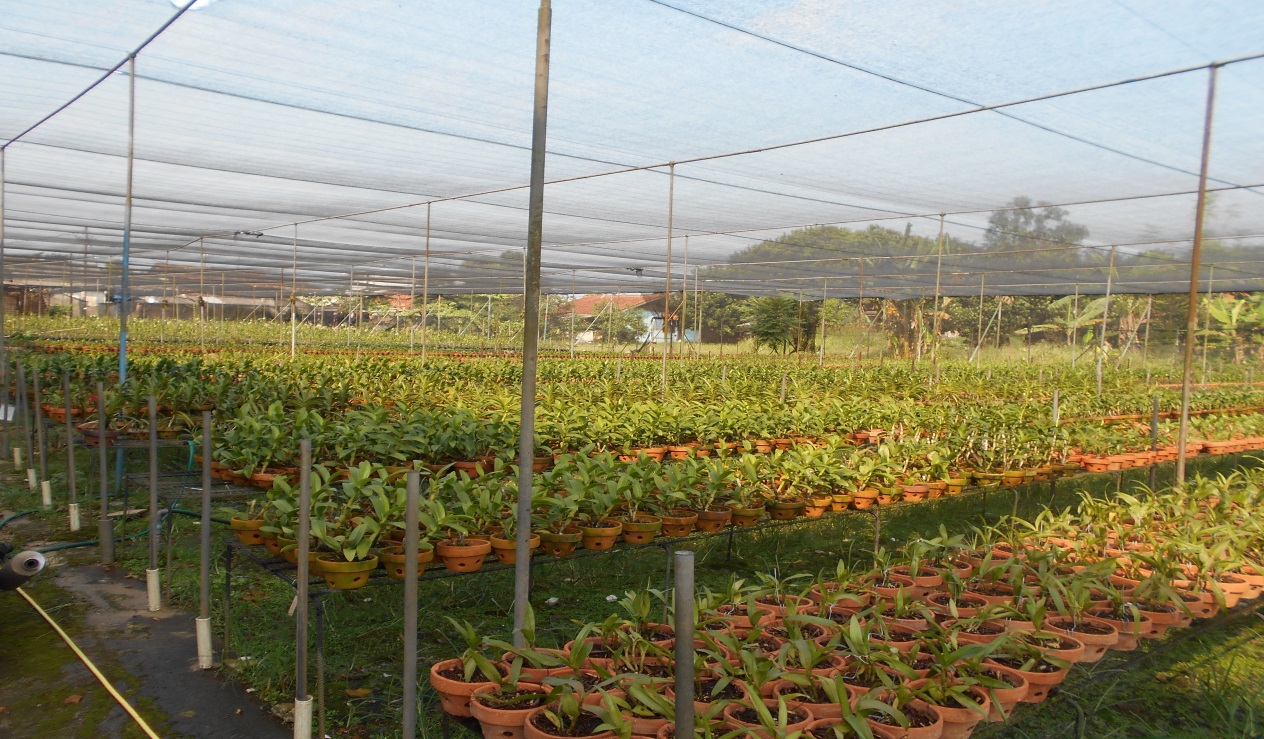 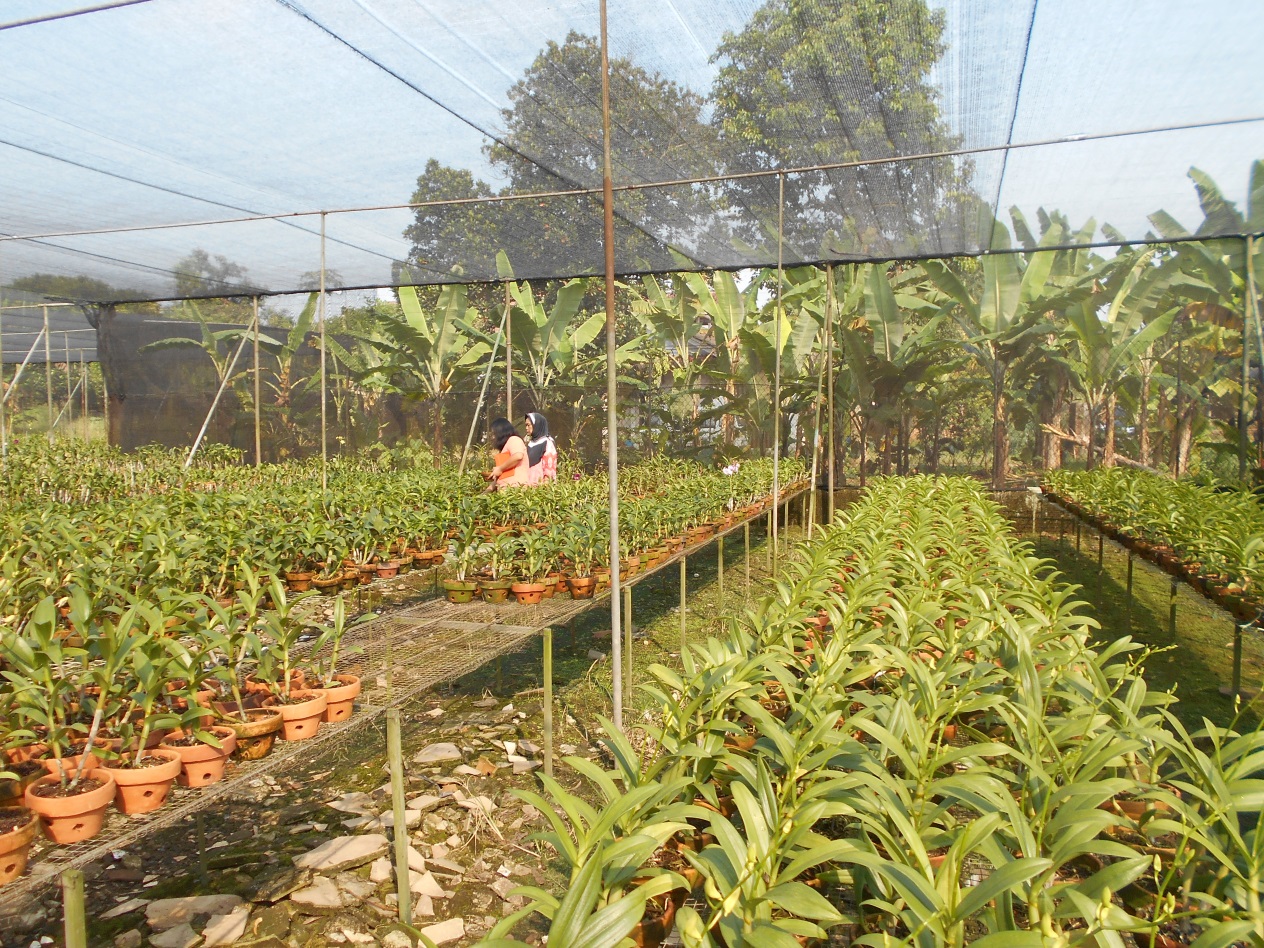 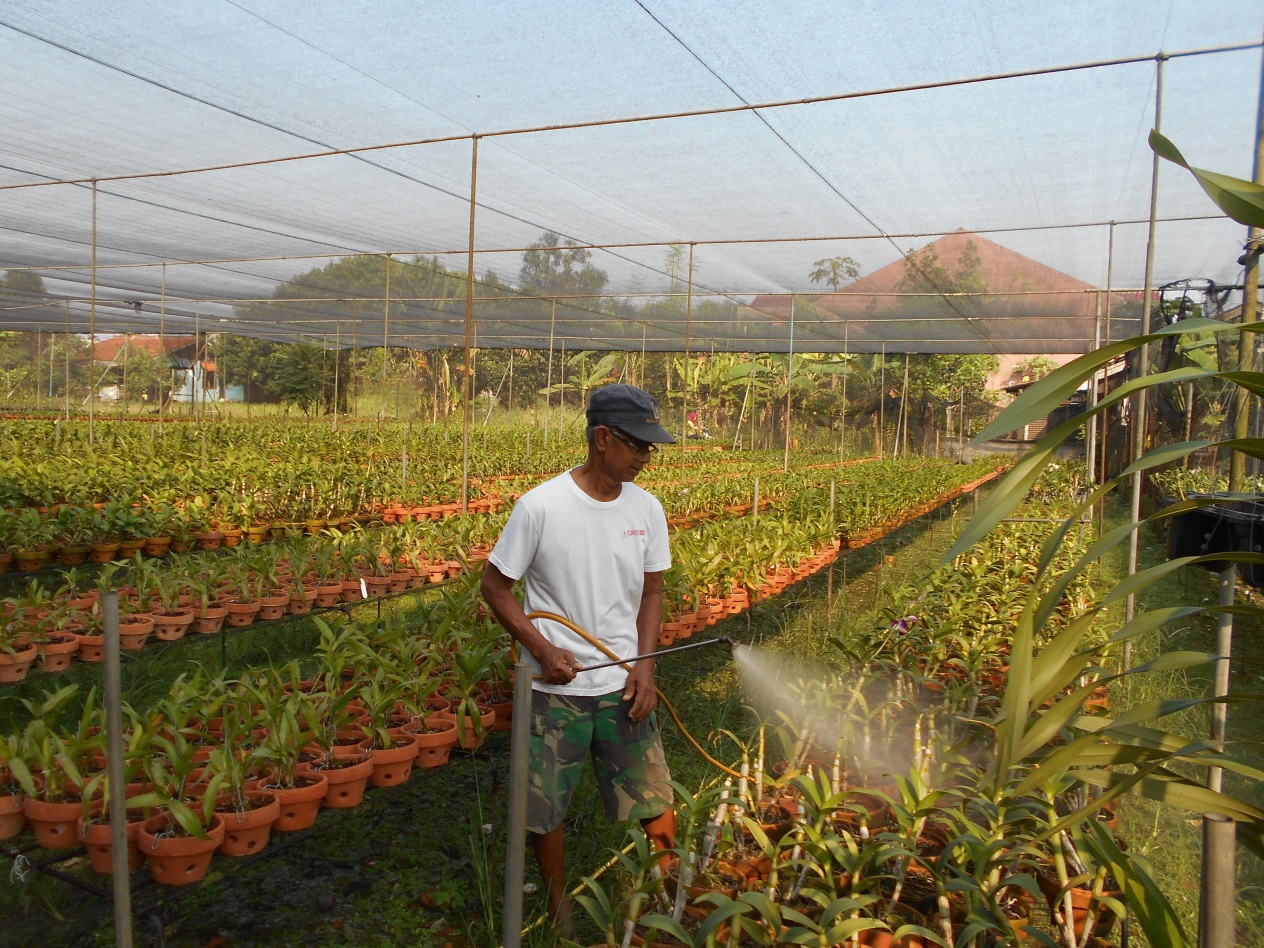 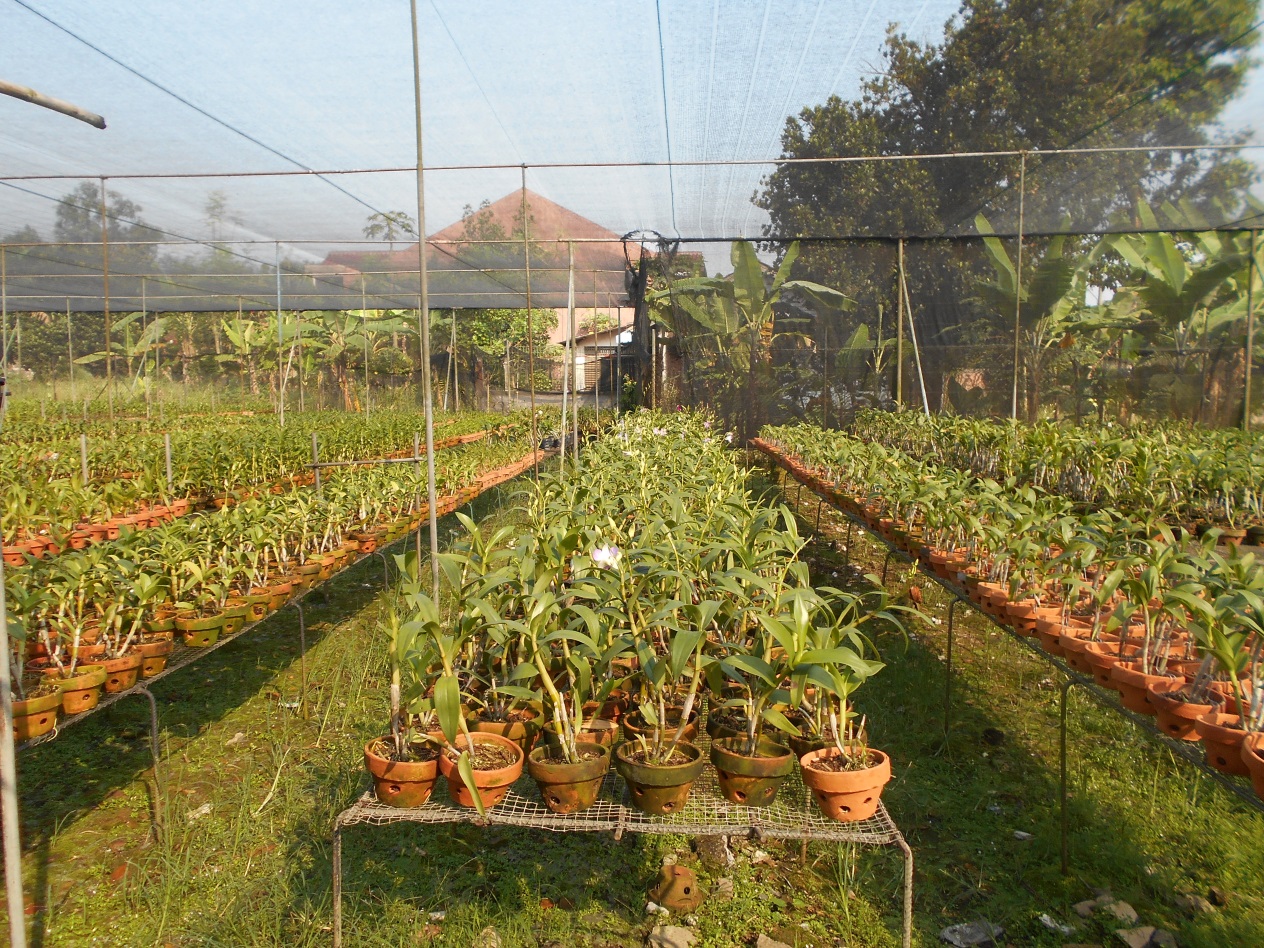 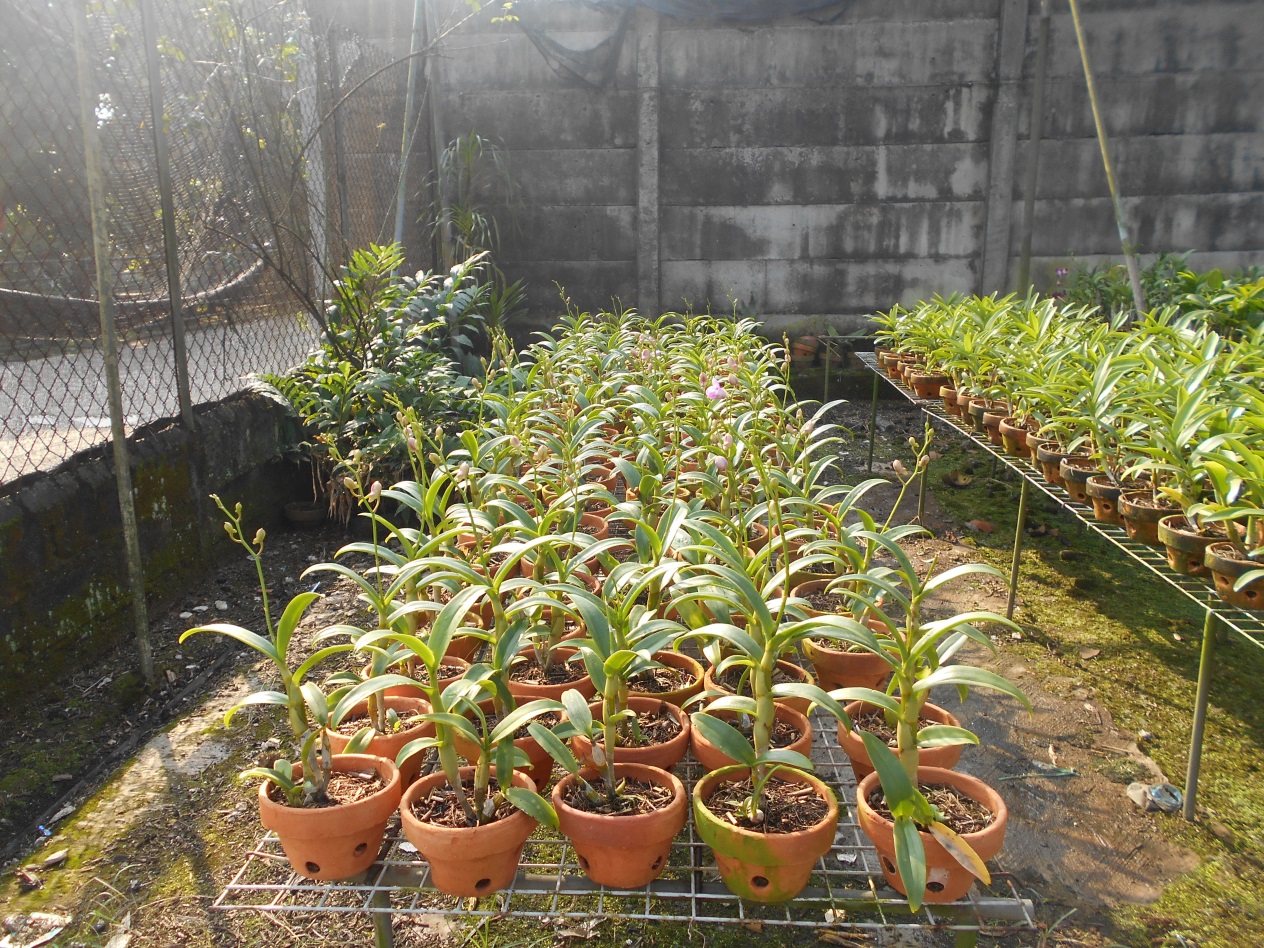 